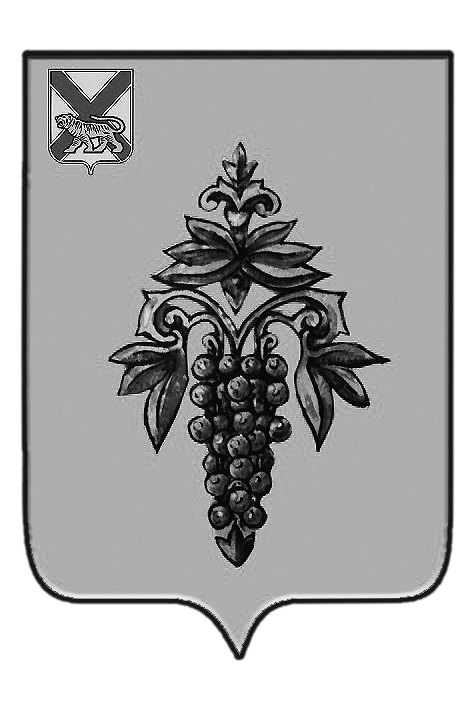 АДМИНИСТРАЦИЯ ЧУГУЕВСКОГО МУНИЦИПАЛЬНОГО ОКРУГА ПРИМОРСКОГО КРАЯ 		ПОСТАНОВЛЕНИЕс. ЧугуевкаО внесении изменений в постановление администрации Чугуевского    муниципального района от 05 ноября 2019 года № 690-НПА «Об утверждении муниципальной программы «Социально – экономическое развитие Чугуевского муниципального округа» на 2020 – 2027 годы»	В соответствии с решением Думы Чугуевского муниципального округа от 22 марта 2024 года № 574-НПА «О бюджете Чугуевского муниципального округа на 2024 год и плановый период 2025 и 2026 годов», руководствуясь статьей 43 Устава Чугуевского муниципального округа, администрация Чугуевского муниципального округаПОСТАНОВЛЯЕТ:1. В постановление администрации Чугуевского    муниципального района от 05 ноября 2019 года № 690-НПА «Об утверждении муниципальной программы «Социально – экономическое развитие Чугуевского муниципального округа» на 2020 – 2027 годы» (далее – постановление, Программа) внести следующие изменения:2. Приложение № 3 к Программе «Информация о ресурсном обеспечении муниципальной программы за счет средств федерального бюджета, краевого бюджета, бюджетов государственных внебюджетных фондов, иных внебюджетных источников» изложить в следующей редакции согласно Приложению № 1 к настоящему постановлению.2.1. В Приложении № 5 к Программе – Подпрограмма № 2 «Управление имуществом, находящимся в собственности и в ведении Чугуевского муниципального округа» на 2020-2027 годы:      2.1.2. в паспорте подпрограммы:       - строку «Объем средств бюджета Чугуевского муниципального округа на финансирование подпрограммы и прогнозная оценка, привлекаемая на реализацию её целей, краевого бюджета» изложить в следующей редакции: 3. Настоящее постановление вступает в силу со дня его официального опубликования и подлежит размещению на официальном сайте Чугуевского муниципального округа в информационно-телекоммуникационной сети Интернет.Врио главы Чугуевского муниципального округа  главы администрации 	Н.В. Кузьменчук                                                                                                                                                                                                                           Приложение № 1к постановлению администрации Чугуевскогомуниципального округа«____» ____________20    г. №______Приложение № 3                                                                                                                                                      к программе «Социально-экономическое развитие                                                                                                                                                 Чугуевского муниципального округа» на 2020 – 2027 г.ИНФОРМАЦИЯО РЕСУРСНОМ ОБЕСПЕЧЕНИИ МУНИЦИПАЛЬНОЙ ПРОГРАММЫ ЗА СЧЕТ СРЕДСТВ БЮДЖЕТА ЧУГУЕВСКОГО МУНИЦИПАЛЬНОГО ОКРУГА И ПРИВЛЕКАЕМЫХ СРЕДСТВ ФЕДЕРАЛЬНОГО БЮДЖЕТА, КРАЕВОГО БЮДЖЕТА,БЮДЖЕТОВ ГОСУДАРСТВЕННЫХ ВНЕБЮДЖЕТНЫХ ФОНДОВ,ИНЫХ ВНЕБЮДЖЕТНЫХ ИСТОЧНИКОВ«Социально-экономическое развитие Чугуевского муниципального округа» на 2020-2027 годыОбъем средств бюджета Чугуевского муниципального округа на финансирование подпрограммы и прогнозная оценка, привлекаемая на реализацию её целей средств краевого бюджетаОбщий объем финансирования мероприятий подпрограммы составляет 24 591,69 тыс. рублей в том числе по годам:2020 год – 675,00 тыс. руб.;2021 год – 1520,00 тыс. руб.;2022 год – 4859,98 тыс. руб.;2023 год – 597,03 тыс. руб.;2024 год – 4 182,65 тыс. руб.;2025 год – 7797,03 тыс. руб.;2026 год – 1430,00 тыс. руб.;2027 год – 3530,00 тыс. руб.- общий объем средств бюджета Чугуевского муниципального округа 13 885,15 тыс. рублей, в том числе по годам:2020 год – 675,00 тыс. руб.;2021 год – 1520,00 тыс. руб.;2022 год – 4859,98 тыс. руб.;2023 год – 597,03 тыс. руб.;2024 год – 700,17 тыс. руб.;2025 год – 572,97 тыс. руб.;2026 год – 1430,00 тыс. руб.;2027 год – 3530,00 тыс. руб.- прогнозная оценка привлеченных средств Приморского края на реализацию мероприятий подпрограммы составляет 10 706,54 тыс. рублей, в том числе по годам:2020 год – 0,00 тыс. руб.;2021 год – 0,00 тыс. руб.;2022 год – 0,00 тыс. руб.;2023 год – 0,00 тыс. руб.;2024 год – 3482,48 тыс. руб.;2025 год – 7224,06 тыс. руб.;2026 год – 0,00 тыс. руб.;2027 год – 0,00 тыс. руб.;№п/пНаименование программы,подпрограммы, мероприятия,отдельного     мероприятияНаименование программы,подпрограммы, мероприятия,отдельного     мероприятияГлавный распорядитель бюджетных средств    Источник       ресурсного     обеспечения       Источник       ресурсного     обеспечения   Расходы на реализацию программы (тыс. руб.), годыРасходы на реализацию программы (тыс. руб.), годыРасходы на реализацию программы (тыс. руб.), годыРасходы на реализацию программы (тыс. руб.), годыРасходы на реализацию программы (тыс. руб.), годыРасходы на реализацию программы (тыс. руб.), годыРасходы на реализацию программы (тыс. руб.), годыРасходы на реализацию программы (тыс. руб.), годыРасходы на реализацию программы (тыс. руб.), годы№п/пНаименование программы,подпрограммы, мероприятия,отдельного     мероприятияНаименование программы,подпрограммы, мероприятия,отдельного     мероприятияГлавный распорядитель бюджетных средств    Источник       ресурсного     обеспечения       Источник       ресурсного     обеспечения   Всего по программе20202021202220232024202520262027 122      3       44567  891011121301.Муниципальная программа«Социально-экономическое развитие Чугуевского муниципального округа на 2020-2027 годы»Муниципальная программа«Социально-экономическое развитие Чугуевского муниципального округа на 2020-2027 годы»ВсегоВсего2 750 652,62363 007,44326 119,08374 844,36335 276,15330 326,87371 153,56351 837,58298 087,5801.Муниципальная программа«Социально-экономическое развитие Чугуевского муниципального округа на 2020-2027 годы»Муниципальная программа«Социально-экономическое развитие Чугуевского муниципального округа на 2020-2027 годы»В т.ч. федеральный бюджетВ т.ч. федеральный бюджет1 042,24613,75428,490,000,000,000,000,000,0001.Муниципальная программа«Социально-экономическое развитие Чугуевского муниципального округа на 2020-2027 годы»Муниципальная программа«Социально-экономическое развитие Чугуевского муниципального округа на 2020-2027 годы»Краевой бюджетКраевой бюджет233 891,3819 923,1920 146,5920 137,2018 406,8538 612,7242 986,6336 839,1036 839,1001.Муниципальная программа«Социально-экономическое развитие Чугуевского муниципального округа на 2020-2027 годы»Муниципальная программа«Социально-экономическое развитие Чугуевского муниципального округа на 2020-2027 годы»Бюджет ЧМОБюджет ЧМО109 676,5011542,510 704,0014 843,1610 894,3014 568,6514 816,9316 293,4816 013,4801.Муниципальная программа«Социально-экономическое развитие Чугуевского муниципального округа на 2020-2027 годы»Муниципальная программа«Социально-экономическое развитие Чугуевского муниципального округа на 2020-2027 годы»Иные внебюджетныеисточникиИные внебюджетныеисточники2 406 042,50330 928,0294 840,0339 864,0305 975,0277 145,50313 350,00298 705,00245 235,00Из общего объема финансирования из средств бюджета Чугуевского муниципального округаИз общего объема финансирования из средств бюджета Чугуевского муниципального округаАдминистрация Чугуевского муниципального округаБюджет ЧМОБюджет ЧМО36 725,813 044,02 613,06 211,981 409,753 460,651 408,932 885,484 985,48Из общего объема финансирования из средств бюджета Чугуевского муниципального округаИз общего объема финансирования из средств бюджета Чугуевского муниципального округаФинансовое управлениеБюджет ЧМОБюджет ЧМО83 657,238 498,58 091,08 631,189 484,5511 108,0013 408,0013 408,0011 028,00 Подпрограмма № 1 «Поддержка малого и среднего предпринимательства на территории Чугуевского муниципального округа» на 2020-2027 годы Подпрограмма № 1 «Поддержка малого и среднего предпринимательства на территории Чугуевского муниципального округа» на 2020-2027 годы Подпрограмма № 1 «Поддержка малого и среднего предпринимательства на территории Чугуевского муниципального округа» на 2020-2027 годы Подпрограмма № 1 «Поддержка малого и среднего предпринимательства на территории Чугуевского муниципального округа» на 2020-2027 годы Подпрограмма № 1 «Поддержка малого и среднего предпринимательства на территории Чугуевского муниципального округа» на 2020-2027 годы Подпрограмма № 1 «Поддержка малого и среднего предпринимательства на территории Чугуевского муниципального округа» на 2020-2027 годы Подпрограмма № 1 «Поддержка малого и среднего предпринимательства на территории Чугуевского муниципального округа» на 2020-2027 годы Подпрограмма № 1 «Поддержка малого и среднего предпринимательства на территории Чугуевского муниципального округа» на 2020-2027 годы Подпрограмма № 1 «Поддержка малого и среднего предпринимательства на территории Чугуевского муниципального округа» на 2020-2027 годы Подпрограмма № 1 «Поддержка малого и среднего предпринимательства на территории Чугуевского муниципального округа» на 2020-2027 годы Подпрограмма № 1 «Поддержка малого и среднего предпринимательства на территории Чугуевского муниципального округа» на 2020-2027 годы Подпрограмма № 1 «Поддержка малого и среднего предпринимательства на территории Чугуевского муниципального округа» на 2020-2027 годы Подпрограмма № 1 «Поддержка малого и среднего предпринимательства на территории Чугуевского муниципального округа» на 2020-2027 годы Подпрограмма № 1 «Поддержка малого и среднего предпринимательства на территории Чугуевского муниципального округа» на 2020-2027 годы Подпрограмма № 1 «Поддержка малого и среднего предпринимательства на территории Чугуевского муниципального округа» на 2020-2027 годы1.Поддержка малого и среднего предпринимательства на территории Чугуевского муниципального округаПоддержка малого и среднего предпринимательства на территории Чугуевского муниципального округаПоддержка малого и среднего предпринимательства на территории Чугуевского муниципального округаВсегоВсего625,000,000,0035,0        50,00135,00135,00135,00135,001.Поддержка малого и среднего предпринимательства на территории Чугуевского муниципального округаПоддержка малого и среднего предпринимательства на территории Чугуевского муниципального округаПоддержка малого и среднего предпринимательства на территории Чугуевского муниципального округабюджет Чугуевского муниципального округабюджет Чугуевского муниципального округа625,00,000,0035,0       50,0135,00135,00135,00135,001.1Организация проведения конкурсов, ярмарок, выставок смотров продукции малых и средних предприятийОрганизация проведения конкурсов, ярмарок, выставок смотров продукции малых и средних предприятийОрганизация проведения конкурсов, ярмарок, выставок смотров продукции малых и средних предприятий0,000,000,000,000,000,000,000,000,001.2Проведение совместных мероприятий с общественными объединениями предпринимателей (День российского предпринимателя)Проведение совместных мероприятий с общественными объединениями предпринимателей (День российского предпринимателя)Проведение совместных мероприятий с общественными объединениями предпринимателей (День российского предпринимателя)0,000,000,000,000,000,000,000,000,001.3Проведение районного конкурса «Предприниматель Чугуевского муниципального округа»Проведение районного конкурса «Предприниматель Чугуевского муниципального округа»Проведение районного конкурса «Предприниматель Чугуевского муниципального округа»175,000,000,0035,00,0035,0035,0035,0035,001.4Финансовая поддержка субъектов малого и среднего предпринимательства в виде предоставления субсидии с целью возмещения части затрат, связанных с приобретением оборудования в целях создания и (или) развития либо модернизации производства товаров (работ, услуг).Финансовая поддержка субъектов малого и среднего предпринимательства в виде предоставления субсидии с целью возмещения части затрат, связанных с приобретением оборудования в целях создания и (или) развития либо модернизации производства товаров (работ, услуг).Финансовая поддержка субъектов малого и среднего предпринимательства в виде предоставления субсидии с целью возмещения части затрат, связанных с приобретением оборудования в целях создания и (или) развития либо модернизации производства товаров (работ, услуг).0,000,000,000,000,000,00       0,00        0,00             0,001.5.Финансовая поддержка субъектам малого и среднего предпринимательства, имеющим статус социального предприятияФинансовая поддержка субъектам малого и среднего предпринимательства, имеющим статус социального предприятияФинансовая поддержка субъектам малого и среднего предпринимательства, имеющим статус социального предприятия450,000,000,000,0050,00100,00100,00100,00100,00Подпрограмма № 2 «Управление имуществом, находящимся в собственности и в ведении Чугуевского муниципального округа» на 2020-2027 годыПодпрограмма № 2 «Управление имуществом, находящимся в собственности и в ведении Чугуевского муниципального округа» на 2020-2027 годыПодпрограмма № 2 «Управление имуществом, находящимся в собственности и в ведении Чугуевского муниципального округа» на 2020-2027 годыПодпрограмма № 2 «Управление имуществом, находящимся в собственности и в ведении Чугуевского муниципального округа» на 2020-2027 годыПодпрограмма № 2 «Управление имуществом, находящимся в собственности и в ведении Чугуевского муниципального округа» на 2020-2027 годыПодпрограмма № 2 «Управление имуществом, находящимся в собственности и в ведении Чугуевского муниципального округа» на 2020-2027 годыПодпрограмма № 2 «Управление имуществом, находящимся в собственности и в ведении Чугуевского муниципального округа» на 2020-2027 годыПодпрограмма № 2 «Управление имуществом, находящимся в собственности и в ведении Чугуевского муниципального округа» на 2020-2027 годыПодпрограмма № 2 «Управление имуществом, находящимся в собственности и в ведении Чугуевского муниципального округа» на 2020-2027 годыПодпрограмма № 2 «Управление имуществом, находящимся в собственности и в ведении Чугуевского муниципального округа» на 2020-2027 годыПодпрограмма № 2 «Управление имуществом, находящимся в собственности и в ведении Чугуевского муниципального округа» на 2020-2027 годыПодпрограмма № 2 «Управление имуществом, находящимся в собственности и в ведении Чугуевского муниципального округа» на 2020-2027 годыПодпрограмма № 2 «Управление имуществом, находящимся в собственности и в ведении Чугуевского муниципального округа» на 2020-2027 годыПодпрограмма № 2 «Управление имуществом, находящимся в собственности и в ведении Чугуевского муниципального округа» на 2020-2027 годыПодпрограмма № 2 «Управление имуществом, находящимся в собственности и в ведении Чугуевского муниципального округа» на 2020-2027 годы2.Управление имуществом, находящимся в собственности и введении Чугуевского муниципального округа на 2020-2027 годыУправление имуществом, находящимся в собственности и введении Чугуевского муниципального округа на 2020-2027 годыУправление имуществом, находящимся в собственности и введении Чугуевского муниципального округа на 2020-2027 годыВсегоВсего24 591,69675,001 520,004 859,98597,034 182,657 797,031 430,003 530,002.Управление имуществом, находящимся в собственности и введении Чугуевского муниципального округа на 2020-2027 годыУправление имуществом, находящимся в собственности и введении Чугуевского муниципального округа на 2020-2027 годыУправление имуществом, находящимся в собственности и введении Чугуевского муниципального округа на 2020-2027 годыКраевой бюджетКраевой бюджет10 107,540,000,000,000,003 482,487 224,060,000,002.Управление имуществом, находящимся в собственности и введении Чугуевского муниципального округа на 2020-2027 годыУправление имуществом, находящимся в собственности и введении Чугуевского муниципального округа на 2020-2027 годыУправление имуществом, находящимся в собственности и введении Чугуевского муниципального округа на 2020-2027 годыБюджет ЧМОБюджет ЧМО13 920,15675,001 520,004 859,98597,03700,17572,97 1 430,003 530,002.1Основное мероприятие «Формирование объектов недвижимости, обеспечение государственной регистрации, возникновения, изменения и прекращения права собственности Чугуевского муниципального округа»Основное мероприятие «Формирование объектов недвижимости, обеспечение государственной регистрации, возникновения, изменения и прекращения права собственности Чугуевского муниципального округа»Основное мероприятие «Формирование объектов недвижимости, обеспечение государственной регистрации, возникновения, изменения и прекращения права собственности Чугуевского муниципального округа»ВсегоВсего7 776,73611,51 426,0 2 984,20555,03580,00       400,00          400,00            800,002.1Основное мероприятие «Формирование объектов недвижимости, обеспечение государственной регистрации, возникновения, изменения и прекращения права собственности Чугуевского муниципального округа»Основное мероприятие «Формирование объектов недвижимости, обеспечение государственной регистрации, возникновения, изменения и прекращения права собственности Чугуевского муниципального округа»Основное мероприятие «Формирование объектов недвижимости, обеспечение государственной регистрации, возникновения, изменения и прекращения права собственности Чугуевского муниципального округа»В т. ч бюджет округаВ т. ч бюджет округа7 776,73611,51 426,02 984,20555,03580,00400,0400,0800,02.1.1.Обеспечение проведения технической инвентаризации объектов недвижимости, изготовления технической документации, формирование земельных участков для организации проведения конкурсов и аукционовОбеспечение проведения технической инвентаризации объектов недвижимости, изготовления технической документации, формирование земельных участков для организации проведения конкурсов и аукционовАдминистрация Чугуевского муниципального округаБюджет Чугуевского муниципального округаБюджет Чугуевского муниципального округа7 776,73611,51426,02 984,20555,03580,00400,00400,00800,002.2.Основное мероприятие «Проведение оценки рыночной стоимости муниципального имущества»Основное мероприятие «Проведение оценки рыночной стоимости муниципального имущества»«-««-««-«761,5063,5094,00102,0042,0065,00100,00130,00130,002.2.1.Обеспечение проведения оценки рыночной стоимости объектов недвижимости, земельных участков, а также права аренды на объекты недвижимости и земельные участкиОбеспечение проведения оценки рыночной стоимости объектов недвижимости, земельных участков, а также права аренды на объекты недвижимости и земельные участки«-««-««-«761,5063,5094,00102,0042,0065,00100,00130,00130,002.3Проведение топографо-геодезических работПроведение топографо-геодезических работ«-««-««-«1 940,800,000,00840,800,0020,000,00500,00600,002.4Основное мероприятие «Выполнение работ по ремонту муниципальных нежилых зданий и помещений»Основное мероприятие «Выполнение работ по ремонту муниципальных нежилых зданий и помещений»«-««-««-«3 332,980,000,00932,980,000,000,00400,002000,002.4.1Выполнение работ по ремонту и содержанию муниципальных нежилых зданий и помещенийВыполнение работ по ремонту и содержанию муниципальных нежилых зданий и помещений«-««-««-«3 332,980,000,00932,980,000,00       0,00       400,00             2000,02.5Основное мероприятие «Подготовка проектов межевания земельных участков и проведение кадастровых работ»Основное мероприятие «Подготовка проектов межевания земельных участков и проведение кадастровых работ»«-«ВсегоВсего10 814,680,000,000,000,00        3 517,65     7 297,03          0,00              0,002.5.1«-«Краевой бюджетКраевой бюджет10 706,560,000,000,000,003 482,48    7 224,06         0,00             0,00Бюджет Чугуевского МОБюджет Чугуевского МО108,140,000,000,000,0035,1772,970,000,00Подпрограмма № 3 «Создание условий для обеспечения доступным и комфортным жильем населения Чугуевского муниципального округа» на 2020 – 2027 годыПодпрограмма № 3 «Создание условий для обеспечения доступным и комфортным жильем населения Чугуевского муниципального округа» на 2020 – 2027 годыПодпрограмма № 3 «Создание условий для обеспечения доступным и комфортным жильем населения Чугуевского муниципального округа» на 2020 – 2027 годыПодпрограмма № 3 «Создание условий для обеспечения доступным и комфортным жильем населения Чугуевского муниципального округа» на 2020 – 2027 годыПодпрограмма № 3 «Создание условий для обеспечения доступным и комфортным жильем населения Чугуевского муниципального округа» на 2020 – 2027 годыПодпрограмма № 3 «Создание условий для обеспечения доступным и комфортным жильем населения Чугуевского муниципального округа» на 2020 – 2027 годыПодпрограмма № 3 «Создание условий для обеспечения доступным и комфортным жильем населения Чугуевского муниципального округа» на 2020 – 2027 годыПодпрограмма № 3 «Создание условий для обеспечения доступным и комфортным жильем населения Чугуевского муниципального округа» на 2020 – 2027 годыПодпрограмма № 3 «Создание условий для обеспечения доступным и комфортным жильем населения Чугуевского муниципального округа» на 2020 – 2027 годыПодпрограмма № 3 «Создание условий для обеспечения доступным и комфортным жильем населения Чугуевского муниципального округа» на 2020 – 2027 годыПодпрограмма № 3 «Создание условий для обеспечения доступным и комфортным жильем населения Чугуевского муниципального округа» на 2020 – 2027 годыПодпрограмма № 3 «Создание условий для обеспечения доступным и комфортным жильем населения Чугуевского муниципального округа» на 2020 – 2027 годыПодпрограмма № 3 «Создание условий для обеспечения доступным и комфортным жильем населения Чугуевского муниципального округа» на 2020 – 2027 годыПодпрограмма № 3 «Создание условий для обеспечения доступным и комфортным жильем населения Чугуевского муниципального округа» на 2020 – 2027 годыПодпрограмма № 3 «Создание условий для обеспечения доступным и комфортным жильем населения Чугуевского муниципального округа» на 2020 – 2027 годы3Создание условий для обеспечения доступным и комфортным жильем населения Чугуевского муниципального округаСоздание условий для обеспечения доступным и комфортным жильем населения Чугуевского муниципального округаАдминистрация Чугуевского муниципального округаВсегоВсего55 200,00,000,000,000,0013800,0013800,0013800,0013800,003Создание условий для обеспечения доступным и комфортным жильем населения Чугуевского муниципального округаСоздание условий для обеспечения доступным и комфортным жильем населения Чугуевского муниципального округаАдминистрация Чугуевского муниципального округаФедеральный бюджетФедеральный бюджет00,000,000,000,000,000,000,000,003Создание условий для обеспечения доступным и комфортным жильем населения Чугуевского муниципального округаСоздание условий для обеспечения доступным и комфортным жильем населения Чугуевского муниципального округаАдминистрация Чугуевского муниципального округакраевой бюджеткраевой бюджет38 640,000,000,000,000,009660,009660,009660,009660,003Создание условий для обеспечения доступным и комфортным жильем населения Чугуевского муниципального округаСоздание условий для обеспечения доступным и комфортным жильем населения Чугуевского муниципального округаАдминистрация Чугуевского муниципального округаБюджет округаБюджет округа200,000,000,000,000,0050,0050,0050,0050,003Создание условий для обеспечения доступным и комфортным жильем населения Чугуевского муниципального округаСоздание условий для обеспечения доступным и комфортным жильем населения Чугуевского муниципального округаАдминистрация Чугуевского муниципального округаИные внебюджетные источникиИные внебюджетные источники16 360,00           0,000,000,000,004090,004090,004090,004090,003.1Предоставление социальной выплаты на приобретение (строительство) жилья участникам подпрограммыПредоставление социальной выплаты на приобретение (строительство) жилья участникам подпрограммыАдминистрация Чугуевского муниципального округаВсегоВсего55 200,000,000,000,000,0013800,0013800,0013800,0013800,003.1Предоставление социальной выплаты на приобретение (строительство) жилья участникам подпрограммыПредоставление социальной выплаты на приобретение (строительство) жилья участникам подпрограммыАдминистрация Чугуевского муниципального округаФедеральный бюджетФедеральный бюджет0,000,000,000,00           0,000,000,000,000,003.1Предоставление социальной выплаты на приобретение (строительство) жилья участникам подпрограммыПредоставление социальной выплаты на приобретение (строительство) жилья участникам подпрограммыАдминистрация Чугуевского муниципального округакраевой бюджеткраевой бюджет38 640,000,000,000,000,009660,009660,009660,009660,003.1Предоставление социальной выплаты на приобретение (строительство) жилья участникам подпрограммыПредоставление социальной выплаты на приобретение (строительство) жилья участникам подпрограммыАдминистрация Чугуевского муниципального округаБюджет округаБюджет округа200,000,000,000,000,0050,0050,0050,0050,003.1Предоставление социальной выплаты на приобретение (строительство) жилья участникам подпрограммыПредоставление социальной выплаты на приобретение (строительство) жилья участникам подпрограммыАдминистрация Чугуевского муниципального округаИные внебюджетные источникиИные внебюджетные источники16 360,000,000,000,000,004090,004090,004090,004090,00Подпрограмма № 4 «Долгосрочное финансовое планирование и организация бюджетного процесса в Чугуевском муниципальном округе» на 2020-2027 годы»Подпрограмма № 4 «Долгосрочное финансовое планирование и организация бюджетного процесса в Чугуевском муниципальном округе» на 2020-2027 годы»Подпрограмма № 4 «Долгосрочное финансовое планирование и организация бюджетного процесса в Чугуевском муниципальном округе» на 2020-2027 годы»Подпрограмма № 4 «Долгосрочное финансовое планирование и организация бюджетного процесса в Чугуевском муниципальном округе» на 2020-2027 годы»Подпрограмма № 4 «Долгосрочное финансовое планирование и организация бюджетного процесса в Чугуевском муниципальном округе» на 2020-2027 годы»Подпрограмма № 4 «Долгосрочное финансовое планирование и организация бюджетного процесса в Чугуевском муниципальном округе» на 2020-2027 годы»Подпрограмма № 4 «Долгосрочное финансовое планирование и организация бюджетного процесса в Чугуевском муниципальном округе» на 2020-2027 годы»Подпрограмма № 4 «Долгосрочное финансовое планирование и организация бюджетного процесса в Чугуевском муниципальном округе» на 2020-2027 годы»Подпрограмма № 4 «Долгосрочное финансовое планирование и организация бюджетного процесса в Чугуевском муниципальном округе» на 2020-2027 годы»Подпрограмма № 4 «Долгосрочное финансовое планирование и организация бюджетного процесса в Чугуевском муниципальном округе» на 2020-2027 годы»Подпрограмма № 4 «Долгосрочное финансовое планирование и организация бюджетного процесса в Чугуевском муниципальном округе» на 2020-2027 годы»Подпрограмма № 4 «Долгосрочное финансовое планирование и организация бюджетного процесса в Чугуевском муниципальном округе» на 2020-2027 годы»Подпрограмма № 4 «Долгосрочное финансовое планирование и организация бюджетного процесса в Чугуевском муниципальном округе» на 2020-2027 годы»Подпрограмма № 4 «Долгосрочное финансовое планирование и организация бюджетного процесса в Чугуевском муниципальном округе» на 2020-2027 годы»Подпрограмма № 4 «Долгосрочное финансовое планирование и организация бюджетного процесса в Чугуевском муниципальном округе» на 2020-2027 годы»4090,04090,04.1Совершенствование бюджетного процессаСовершенствование бюджетного процессаФинансовое управлениеБюджет округаБюджет округа83 657,238 498,508 091,008 631,189 484,5511 108,0013 408,0013 408,0011 028,004.1.1Руководство и управление в сфере установленных функций органов местного самоуправления Чугуевского муниципального округаРуководство и управление в сфере установленных функций органов местного самоуправления Чугуевского муниципального округаФинансовое управлениеБюджет округаБюджет округа78 817,238 498,508 091,008 631,189 484,5511 028,0011 028,0011 028,0011 028,004.1.2Процентные платежи по муниципальному долгуПроцентные платежи по муниципальному долгу«-««-««-«4 840,000,000,000,000,0080,002 380,002 380,000,00Итого по подпрограммеИтого по подпрограммеИтого по подпрограммеИтого по подпрограммеИтого по подпрограммеИтого по подпрограмме83 657,238 498,508 091,008 631,189 484,5511 108,0013 408,0013 408,0011 028,00Подпрограмма № 5 «Улучшение инвестиционного климата в Чугуевском муниципальном округе» на 2020-2027 годыПодпрограмма № 5 «Улучшение инвестиционного климата в Чугуевском муниципальном округе» на 2020-2027 годыПодпрограмма № 5 «Улучшение инвестиционного климата в Чугуевском муниципальном округе» на 2020-2027 годыПодпрограмма № 5 «Улучшение инвестиционного климата в Чугуевском муниципальном округе» на 2020-2027 годыПодпрограмма № 5 «Улучшение инвестиционного климата в Чугуевском муниципальном округе» на 2020-2027 годыПодпрограмма № 5 «Улучшение инвестиционного климата в Чугуевском муниципальном округе» на 2020-2027 годыПодпрограмма № 5 «Улучшение инвестиционного климата в Чугуевском муниципальном округе» на 2020-2027 годыПодпрограмма № 5 «Улучшение инвестиционного климата в Чугуевском муниципальном округе» на 2020-2027 годыПодпрограмма № 5 «Улучшение инвестиционного климата в Чугуевском муниципальном округе» на 2020-2027 годыПодпрограмма № 5 «Улучшение инвестиционного климата в Чугуевском муниципальном округе» на 2020-2027 годыПодпрограмма № 5 «Улучшение инвестиционного климата в Чугуевском муниципальном округе» на 2020-2027 годыПодпрограмма № 5 «Улучшение инвестиционного климата в Чугуевском муниципальном округе» на 2020-2027 годыПодпрограмма № 5 «Улучшение инвестиционного климата в Чугуевском муниципальном округе» на 2020-2027 годыПодпрограмма № 5 «Улучшение инвестиционного климата в Чугуевском муниципальном округе» на 2020-2027 годыПодпрограмма № 5 «Улучшение инвестиционного климата в Чугуевском муниципальном округе» на 2020-2027 годыОбъем бюджетных ассигнований на реализацию подпрограммы за счет средств бюджета округа – не предусмотрен  Объем бюджетных ассигнований на реализацию подпрограммы за счет средств бюджета округа – не предусмотрен  Объем бюджетных ассигнований на реализацию подпрограммы за счет средств бюджета округа – не предусмотрен  Объем бюджетных ассигнований на реализацию подпрограммы за счет средств бюджета округа – не предусмотрен  Объем бюджетных ассигнований на реализацию подпрограммы за счет средств бюджета округа – не предусмотрен  Объем бюджетных ассигнований на реализацию подпрограммы за счет средств бюджета округа – не предусмотрен  Объем бюджетных ассигнований на реализацию подпрограммы за счет средств бюджета округа – не предусмотрен  Объем бюджетных ассигнований на реализацию подпрограммы за счет средств бюджета округа – не предусмотрен  Объем бюджетных ассигнований на реализацию подпрограммы за счет средств бюджета округа – не предусмотрен  Объем бюджетных ассигнований на реализацию подпрограммы за счет средств бюджета округа – не предусмотрен  Объем бюджетных ассигнований на реализацию подпрограммы за счет средств бюджета округа – не предусмотрен  Объем бюджетных ассигнований на реализацию подпрограммы за счет средств бюджета округа – не предусмотрен  Объем бюджетных ассигнований на реализацию подпрограммы за счет средств бюджета округа – не предусмотрен  Объем бюджетных ассигнований на реализацию подпрограммы за счет средств бюджета округа – не предусмотрен  Объем бюджетных ассигнований на реализацию подпрограммы за счет средств бюджета округа – не предусмотрен  Отдельное мероприятие 5.  Экономическое развитие округаОтдельное мероприятие 5.  Экономическое развитие округаОтдельное мероприятие 5.  Экономическое развитие округаОтдельное мероприятие 5.  Экономическое развитие округаОтдельное мероприятие 5.  Экономическое развитие округаОтдельное мероприятие 5.  Экономическое развитие округаОтдельное мероприятие 5.  Экономическое развитие округаОтдельное мероприятие 5.  Экономическое развитие округаОтдельное мероприятие 5.  Экономическое развитие округаОтдельное мероприятие 5.  Экономическое развитие округаОтдельное мероприятие 5.  Экономическое развитие округаОтдельное мероприятие 5.  Экономическое развитие округаОтдельное мероприятие 5.  Экономическое развитие округаОтдельное мероприятие 5.  Экономическое развитие округаОтдельное мероприятие 5.  Экономическое развитие округа5.1. Поддержка традиционно сложившихся и развитие новых производств5.1. Поддержка традиционно сложившихся и развитие новых производств5.1. Поддержка традиционно сложившихся и развитие новых производств5.1. Поддержка традиционно сложившихся и развитие новых производств5.1. Поддержка традиционно сложившихся и развитие новых производств5.1. Поддержка традиционно сложившихся и развитие новых производств5.1. Поддержка традиционно сложившихся и развитие новых производств5.1. Поддержка традиционно сложившихся и развитие новых производств5.1. Поддержка традиционно сложившихся и развитие новых производств5.1. Поддержка традиционно сложившихся и развитие новых производств5.1. Поддержка традиционно сложившихся и развитие новых производств5.1. Поддержка традиционно сложившихся и развитие новых производств5.1. Поддержка традиционно сложившихся и развитие новых производств5.1. Поддержка традиционно сложившихся и развитие новых производств5.1. Поддержка традиционно сложившихся и развитие новых производств5.1.1.5.1.1.Обновление основных производственных фондов промышленных предприятийПредприятия округаПредприятия округаИные внебюджетныеисточники1 441 425,00140 000,00230 000,00165 000,00150 600,00182 000,00187 500,00191 250,00195 075,005.1.2.5.1.2.Строительство деревообрабатывающих предприятийПредприятия округаПредприятия округа«-«187 060,00101 000,0010 000,04 960,02 000,000,0031 600,0025 500,0012 000,005.1.3.5.1.3.Создание новых рабочих местпредприятия округапредприятия округа«-«34 280,008 400,002 400,03 780,04 200,003 800,003 800,003 900,004000,005.1.45.1.4Строительство фабрики экологически чистых игрушек в с. ЧугуевкаПредприятие округаПредприятие округа356 230,0030 000,009 000,084 230,0 75 000,0060 500,0053 500,0044 000,000,005.1.5.5.1.5.Реконструкция и строительство объектов торговли, общественного питанияИПИПИные внебюджетныеисточники51 244,0020 000,004 500,003744,006 500,001500,007000,004000,004000,00ИТОГО:ИТОГО:ИТОГО:ИТОГО:ИТОГО:ИТОГО:2 070 239,00299 400,00255 900,00261 714,00238 300,00247 800,00283 400,00268 650,00215 075,005.2. Повышение эффективности агропромышленного комплекса5.2. Повышение эффективности агропромышленного комплекса5.2. Повышение эффективности агропромышленного комплекса5.2. Повышение эффективности агропромышленного комплекса5.2. Повышение эффективности агропромышленного комплекса5.2. Повышение эффективности агропромышленного комплекса5.2. Повышение эффективности агропромышленного комплекса5.2. Повышение эффективности агропромышленного комплекса5.2. Повышение эффективности агропромышленного комплекса5.2. Повышение эффективности агропромышленного комплекса5.2. Повышение эффективности агропромышленного комплекса5.2. Повышение эффективности агропромышленного комплекса5.2. Повышение эффективности агропромышленного комплекса5.2. Повышение эффективности агропромышленного комплекса5.2. Повышение эффективности агропромышленного комплекса5.2.1.5.2.1.Приобретение племенного скотаК(Ф)ХК(Ф)Х«-«84000,000,000,0054000,0030000,000,000,000,000,005.2.2.5.2.2.Строительство фермы КРС в муниципальном округе«-««-««-«0,000,000,000,000,000,000,000,000,005.2.3.5.2.3.Сохранение и поддержание плодородия земель путём внесения минеральных удобрений и средств химизациис/х организации, к(Ф)Хс/х организации, к(Ф)Х«-«95 700,0010 300,0010 700,0011100,0015000,0012000,0012100,0012200,0012300,005.2.4.5.2.4.Приобретение техники и оборудования«-««-««-«75 350,0020 000,0020 000,004800,009050,005000,005500,005500,005500,005.2.5.5.2.5.Создание новых рабочих местИП, руководители с/х организацийИП, руководители с/х организаций«-«1 893,50228,00240,00250,00125,00255,50260,00265,00270,005.2.6.5.2.6.Вовлечение в оборот неиспользуемых сельскохозяйственных угодийСельхозтоваропроизводителиСельхозтоваропроизводителиИные внебюджетные источники62 500,001000,008000,008000,0013500,008000,008000,008000,008000,00ИТОГО:ИТОГО:ИТОГО:ИТОГО:ИТОГО:ИТОГО:319 443,5031528,0038 940, 0078150,0067 675,0025255,5025860,0025965,0026070,00ИТОГО по подпрограммеИТОГО по подпрограммеИТОГО по подпрограммеИТОГО по подпрограммеИТОГО по подпрограммеИТОГО по подпрограмме2 389 682,50330 928,00294 840,00339 864,00305 975,00273 055,50309 260,00294 615,00241 145,00Отдельное мероприятие 2.  Повышение уровня и качества жизниОтдельное мероприятие 2.  Повышение уровня и качества жизниОтдельное мероприятие 2.  Повышение уровня и качества жизниОтдельное мероприятие 2.  Повышение уровня и качества жизниОтдельное мероприятие 2.  Повышение уровня и качества жизниОтдельное мероприятие 2.  Повышение уровня и качества жизниОтдельное мероприятие 2.  Повышение уровня и качества жизниОтдельное мероприятие 2.  Повышение уровня и качества жизниОтдельное мероприятие 2.  Повышение уровня и качества жизниОтдельное мероприятие 2.  Повышение уровня и качества жизниОтдельное мероприятие 2.  Повышение уровня и качества жизниОтдельное мероприятие 2.  Повышение уровня и качества жизниОтдельное мероприятие 2.  Повышение уровня и качества жизниОтдельное мероприятие 2.  Повышение уровня и качества жизниОтдельное мероприятие 2.  Повышение уровня и качества жизни2. 1. Повышение материального благосостояния граждан2. 1. Повышение материального благосостояния граждан2. 1. Повышение материального благосостояния граждан2. 1. Повышение материального благосостояния граждан2. 1. Повышение материального благосостояния граждан2. 1. Повышение материального благосостояния граждан2. 1. Повышение материального благосостояния граждан2. 1. Повышение материального благосостояния граждан2. 1. Повышение материального благосостояния граждан2. 1. Повышение материального благосостояния граждан2. 1. Повышение материального благосостояния граждан2. 1. Повышение материального благосостояния граждан2. 1. Повышение материального благосостояния граждан2. 1. Повышение материального благосостояния граждан2. 1. Повышение материального благосостояния граждан2.1.1.2.1.1.Оказание финансовой поддержка отдельным категориям граждан- всегоАдминистрация Чугуевского муниципального округаАдминистрация Чугуевского муниципального округабюджет Чугуевского муниципального округа3 450,12430,00374,00387,00386,72450,48460,96480,48480,482.1.1.1.2.1.1.1.- оплата проезда беременных женщин и больных туберкулёзом на приём к врачу «-««-««-«631,0090,0044,0047,0090,0090,0090,0090,0090,002.1.1.2.2.1.1.2.-  единовременная денежная выплата лицам, удостоенным звания «Почетный гражданин Чугуевского района»«-««-««-«2 420,00310,00270,00280,00290,00300,00310,00330,00330,002.1.1.3.2.1.1.3.Единовременная выплата на погребение умершего почетного гражданина Чугуевского района«-««-««-«390,0030,0060,0060,000,0060,0060,0060,0060,002.1.1.4.2.1.1.4.Изготовление и оформление Книги Почетных граждан Чугуевского района«-««-««-«9,120,000,000,006,720,480,960,480,482.1.2.2.1.2.Субвенции бюджетам муниципальных образований на реализацию государственных полномочий органов опеки и попечительства в отношении несовершеннолетних«-««-«Краевой бюджет18 337,611 819,3181 882,501 950,222 085,312 582,882 607,142 705,122 705,122.1.32.1.3Субвенция на реализацию государственного полномочия по назначению и предоставлению выплаты единовременного пособия при передаче ребенка на воспитание семью«-««-«Федеральный бюджет1042,24613,75428,490,000,000,000,000,000,002.1.42.1.4Субвенция на реализацию государственного полномочия на социальную поддержку детей, оставшихся без попечения родителей и лиц, принявших на воспитание в семью детей, оставшихся без попечения родителей«-««-«Краевой бюджет166 207,2318 103,8718 264,0918 186,9816 321,5422 887,3623 495,4324 473,9824 473,982.1.4.1.2.1.4.1.Ежемесячные денежные выплаты опекунам (попечителям) на содержание детей, находящихся под опекой (попечительством)«-«119 085,4112 990,4713 594,2813 525,8912 243,2416 021,1516 446,8017 131,7917 131,792.1.4.2.2.1.4.2.Предоставление мер социальной поддержки приемных семей«-«103,40103,400,000,000,000,000,000,000,002.1.4.3.2.1.4.3.Вознаграждение приемным родителям«-«47 008,425 000,004 669,814 661,094 078,306 866,217 048,637 342,197 342,192.1.4.4.2.1.4.4.Обеспечение бесплатного проезда детей-сирот и детей, оставшихся без попечения родителей, обучающихся в краевых и муниципальных образовательных организациях«-«10,0010,000,000,000,000,000,000,000,00Бюджет Чугуевского муниципального округаБюджет Чугуевского муниципального округаБюджет Чугуевского муниципального округаБюджет Чугуевского муниципального округаБюджет Чугуевского муниципального округаБюджет Чугуевского муниципального округа3 450,12430,00374,00387,00386,72450,48460,96480,48480,48Федеральный бюджетФедеральный бюджетФедеральный бюджетФедеральный бюджетФедеральный бюджетФедеральный бюджет1042,24613,75428,490,000,000,000,000,000,00Бюджет Приморского краяБюджет Приморского краяБюджет Приморского краяБюджет Приморского краяБюджет Приморского краяБюджет Приморского края184 544,8419 923,1920 146,5920 137,2018 406,8525 470,2426 102,5727 179,1027 179,10Итого:Итого:Итого:Итого:Итого:Итого:189 037,2020 966,9320 949,0820 524,2018 793,5725 920,7226 563,5327 659,5827 659,58ИТОГО ПО ОТДЕЛЬНОМУ МЕРОПРИЯТИЮ 2ИТОГО ПО ОТДЕЛЬНОМУ МЕРОПРИЯТИЮ 2ИТОГО ПО ОТДЕЛЬНОМУ МЕРОПРИЯТИЮ 2ИТОГО ПО ОТДЕЛЬНОМУ МЕРОПРИЯТИЮ 2ИТОГО ПО ОТДЕЛЬНОМУ МЕРОПРИЯТИЮ 2ИТОГО ПО ОТДЕЛЬНОМУ МЕРОПРИЯТИЮ 2189 037,2020 966,9320 949,0820 524,2018 793,5725 920,7226 563,5327 659,5827 659,58Отдельное мероприятие 3.  Формирование благоприятных условий жизнедеятельностиОтдельное мероприятие 3.  Формирование благоприятных условий жизнедеятельностиОтдельное мероприятие 3.  Формирование благоприятных условий жизнедеятельностиОтдельное мероприятие 3.  Формирование благоприятных условий жизнедеятельностиОтдельное мероприятие 3.  Формирование благоприятных условий жизнедеятельностиОтдельное мероприятие 3.  Формирование благоприятных условий жизнедеятельностиОтдельное мероприятие 3.  Формирование благоприятных условий жизнедеятельностиОтдельное мероприятие 3.  Формирование благоприятных условий жизнедеятельностиОтдельное мероприятие 3.  Формирование благоприятных условий жизнедеятельностиОтдельное мероприятие 3.  Формирование благоприятных условий жизнедеятельностиОтдельное мероприятие 3.  Формирование благоприятных условий жизнедеятельностиОтдельное мероприятие 3.  Формирование благоприятных условий жизнедеятельностиОтдельное мероприятие 3.  Формирование благоприятных условий жизнедеятельностиОтдельное мероприятие 3.  Формирование благоприятных условий жизнедеятельностиОтдельное мероприятие 3.  Формирование благоприятных условий жизнедеятельности3.1 Разработка инвестиционного профиля, концепции брендирования и продвижения Чугуевского муниципального округа3.1 Разработка инвестиционного профиля, концепции брендирования и продвижения Чугуевского муниципального округа3.1 Разработка инвестиционного профиля, концепции брендирования и продвижения Чугуевского муниципального округа3.1 Разработка инвестиционного профиля, концепции брендирования и продвижения Чугуевского муниципального округа3.1 Разработка инвестиционного профиля, концепции брендирования и продвижения Чугуевского муниципального округа3.1 Разработка инвестиционного профиля, концепции брендирования и продвижения Чугуевского муниципального округа3.1 Разработка инвестиционного профиля, концепции брендирования и продвижения Чугуевского муниципального округа3.1 Разработка инвестиционного профиля, концепции брендирования и продвижения Чугуевского муниципального округа3.1 Разработка инвестиционного профиля, концепции брендирования и продвижения Чугуевского муниципального округа3.1 Разработка инвестиционного профиля, концепции брендирования и продвижения Чугуевского муниципального округа3.1 Разработка инвестиционного профиля, концепции брендирования и продвижения Чугуевского муниципального округа3.1 Разработка инвестиционного профиля, концепции брендирования и продвижения Чугуевского муниципального округа3.1 Разработка инвестиционного профиля, концепции брендирования и продвижения Чугуевского муниципального округа3.1 Разработка инвестиционного профиля, концепции брендирования и продвижения Чугуевского муниципального округа3.1 Разработка инвестиционного профиля, концепции брендирования и продвижения Чугуевского муниципального округаРазработка инвестиционного профиля Чугуевского муниципального округаРазработка инвестиционного профиля Чугуевского муниципального округаРазработка инвестиционного профиля Чугуевского муниципального округаАдминистрация Чугуевского муниципального округаАдминистрация Чугуевского муниципального округаБюджет Чугуевского муниципального округа900,000,000,000,000,00900,000,000,00              0,00Разработка концепции брендирования и продвижения Чугуевского муниципального округаРазработка концепции брендирования и продвижения Чугуевского муниципального округаРазработка концепции брендирования и продвижения Чугуевского муниципального округаАдминистрация Чугуевского муниципального округаАдминистрация Чугуевского муниципального округаБюджет Чугуевского муниципального округа      400,000,000,000,000,00400,000,000,000,00Итого по разделу 3.1 Итого по разделу 3.1 Итого по разделу 3.1 Итого по разделу 3.1 Итого по разделу 3.1 Итого по разделу 3.1 1 300,000,000,00 0,000,001 300,00,000,000,003.2. Подготовка технической документации 3.2. Подготовка технической документации 3.2. Подготовка технической документации 3.2. Подготовка технической документации 3.2. Подготовка технической документации 3.2. Подготовка технической документации 3.2. Подготовка технической документации 3.2. Подготовка технической документации 3.2. Подготовка технической документации 3.2. Подготовка технической документации 3.2. Подготовка технической документации 3.2. Подготовка технической документации 3.2. Подготовка технической документации 3.2. Подготовка технической документации 3.2. Подготовка технической документации 3.2.13.2.1Разработка проекта генерального плана и правил землепользования Чугуевского муниципального округаАдминистрация Чугуевского муниципального округаАдминистрация Чугуевского муниципального округабюджет Чугуевского муниципального округа4 969,001 749,00599,00600,00186,00635,000,00600,00600,00Итого по разделу 3.2Итого по разделу 3.2Итого по разделу 3.2Итого по разделу 3.2Итого по разделу 3.2Итого по разделу 3.24 969,001 749,00599,00600,00186,00635000,00600,00600,003.3. Разработка Стратегии социально-экономического развития Чугуевского муниципального округа3.3. Разработка Стратегии социально-экономического развития Чугуевского муниципального округа3.3. Разработка Стратегии социально-экономического развития Чугуевского муниципального округа3.3. Разработка Стратегии социально-экономического развития Чугуевского муниципального округа3.3. Разработка Стратегии социально-экономического развития Чугуевского муниципального округа3.3. Разработка Стратегии социально-экономического развития Чугуевского муниципального округа3.3. Разработка Стратегии социально-экономического развития Чугуевского муниципального округа3.3. Разработка Стратегии социально-экономического развития Чугуевского муниципального округа3.3. Разработка Стратегии социально-экономического развития Чугуевского муниципального округа3.3. Разработка Стратегии социально-экономического развития Чугуевского муниципального округа3.3. Разработка Стратегии социально-экономического развития Чугуевского муниципального округа3.3. Разработка Стратегии социально-экономического развития Чугуевского муниципального округа3.3. Разработка Стратегии социально-экономического развития Чугуевского муниципального округа3.3. Разработка Стратегии социально-экономического развития Чугуевского муниципального округа3.3. Разработка Стратегии социально-экономического развития Чугуевского муниципального округа3.3.1.3.3.1.Разработка документов стратегического планированияАдминистрация Чугуевского муниципального округаАдминистрация Чугуевского муниципального округаБюджет Чугуевского муниципального округа1 450,000,000,00140,0000,000,000,000,000,00Итого по разделу 3.3.Итого по разделу 3.3.Итого по разделу 3.3.Итого по разделу 3.3.Итого по разделу 3.3.Итого по разделу 3.3.1 450,000,000,00140,0000,000,000,000,000,003.4 Оказание поддержки социально-ориентированным некоммерческим организациям3.4 Оказание поддержки социально-ориентированным некоммерческим организациям3.4 Оказание поддержки социально-ориентированным некоммерческим организациям3.4 Оказание поддержки социально-ориентированным некоммерческим организациям3.4 Оказание поддержки социально-ориентированным некоммерческим организациям3.4 Оказание поддержки социально-ориентированным некоммерческим организациям3.4 Оказание поддержки социально-ориентированным некоммерческим организациям3.4 Оказание поддержки социально-ориентированным некоммерческим организациям3.4 Оказание поддержки социально-ориентированным некоммерческим организациям3.4 Оказание поддержки социально-ориентированным некоммерческим организациям3.4 Оказание поддержки социально-ориентированным некоммерческим организациям3.4 Оказание поддержки социально-ориентированным некоммерческим организациям3.4 Оказание поддержки социально-ориентированным некоммерческим организациям3.4 Оказание поддержки социально-ориентированным некоммерческим организациям3.4 Оказание поддержки социально-ориентированным некоммерческим организациям3.4.1.3.4.1.Субсидии некоммерческим организациям, не являющимися муниципальными организациямиАдминистрация Чугуевского муниципального округаАдминистрация Чугуевского муниципального округаБюджет Чугуевского муниципального округа1450,00190,00120,00190,00190,00190,00190,00190,00190,00Итого по разделу 3.4.Итого по разделу 3.4.Итого по разделу 3.4.Итого по разделу 3.4.Итого по разделу 3.4.Итого по разделу 3.4.1450,00190,00120,00190,00190,00190,00190,00190,00190,00ИТОГО ПО ОТДЕЛЬНОМУ МЕРОПРИЯТИЮ 3ИТОГО ПО ОТДЕЛЬНОМУ МЕРОПРИЯТИЮ 3ИТОГО ПО ОТДЕЛЬНОМУ МЕРОПРИЯТИЮ 3ИТОГО ПО ОТДЕЛЬНОМУ МЕРОПРИЯТИЮ 3ИТОГО ПО ОТДЕЛЬНОМУ МЕРОПРИЯТИЮ 3ИТОГО ПО ОТДЕЛЬНОМУ МЕРОПРИЯТИЮ 37 859,001 939,00719,00930,00376,002 125,00190,00790,00790,00